Bildquellen zum Zweiten Weltkrieg korrekt kennzeichnenHistorische Fotograﬁen kann man analysieren, in den Zusammenhang einordnen und interpretieren. Oder für eigene Vorträge zu historischen Themen nutzen. Voraussetzung dafür ist aber immer eine genaue Kenntnis zum Hintergrund des Bildes bzw. eine korrekte Quellenangabe.Ordne die Bestandteile einer korrekten Quellenangabe am Beispiel von Q1 zu.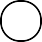 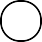 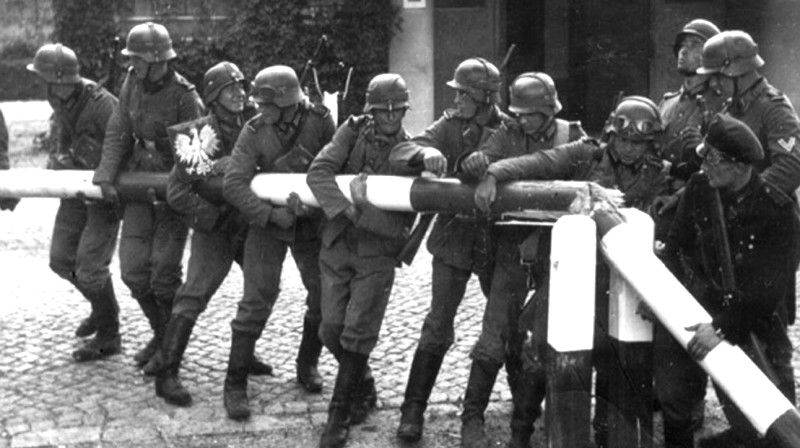 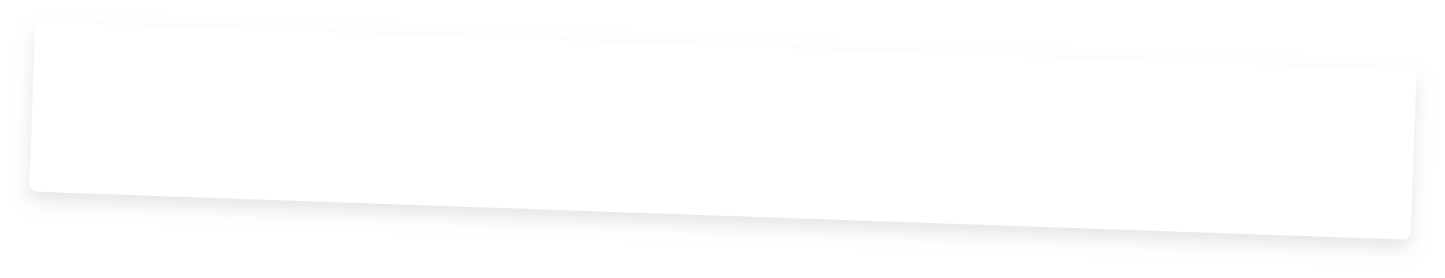 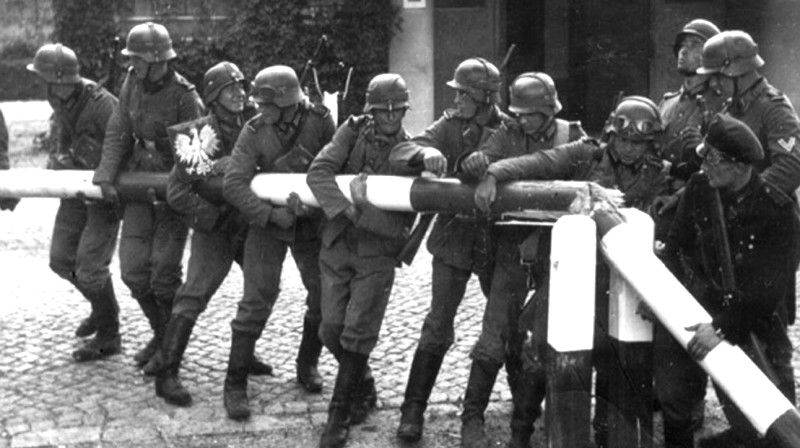 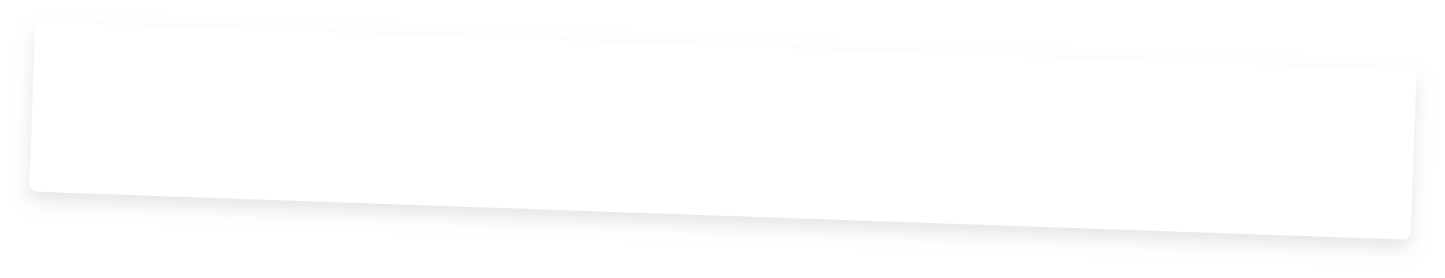 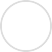 Q1 Deutsche Soldaten zerstören polnische Grenzanlagen 1.9.1939Bild: Hans Sönnke, Bundesarchiv, Wikimedia, CC-BY-SA 3.0, https://t1p.de//79nn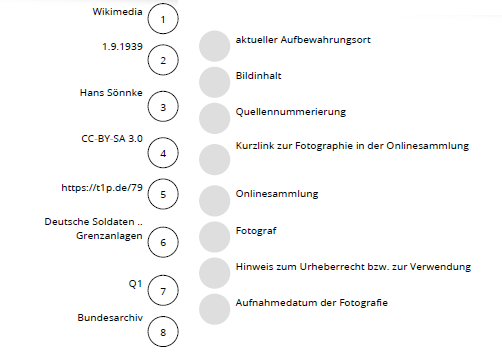 Recherchiere die Herkunft der 3 historischen Fotograﬁen Q2 bis Q4. Ergänze die korrekten Quellenangaben und Bildinformationen. Orientiere dich an Q1.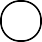 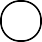 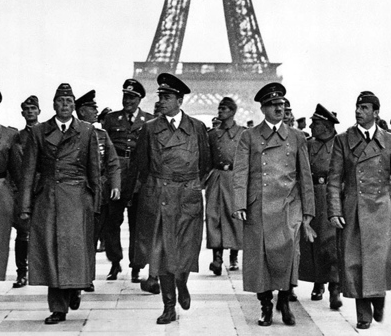 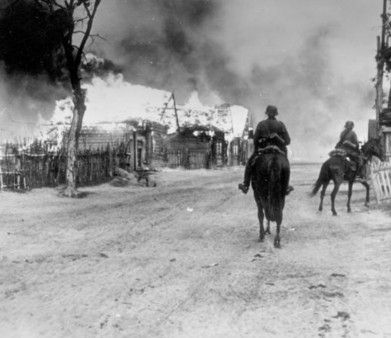 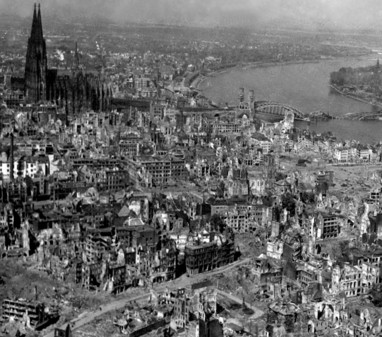 https://t1p.de/bdg0	https://t1p.de/glvv	https://t1p.de/wb4cQ2	Q3	Q4	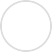 Vergleiche die beiden Quellenangaben M1 und M2 zum Bild Q1. Nenne mindestens 3 Gründe, warum M2 zur Kennzeichnung von Bildern im Fach Geschichte ungeeignet ist.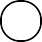 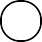 M1M2Wiederhole deine Kenntnisse zum Verlauf des Zweiten Weltkrieges mit dem Quiz M3.M3: Quiz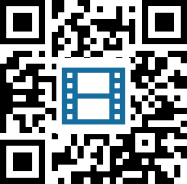 https://t1p.de/QuizSeguStelle den Verlauf des Zweiten Weltkrieges in einer Pecha-Kucha-Präsentation dar. Verwende nur freie Bilder der Wikipedia. Achte auf korrekte Quellenangaben (M1).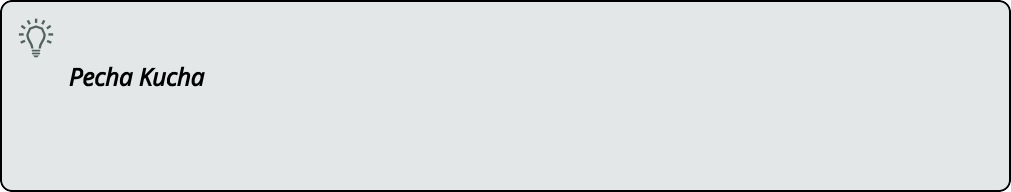 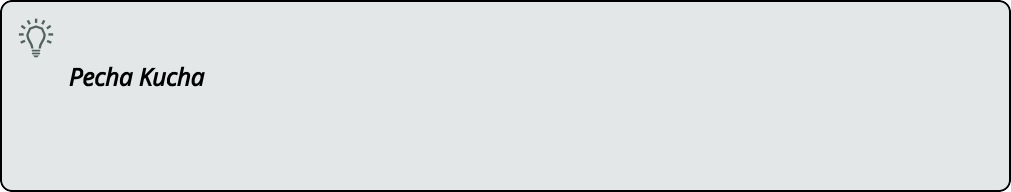 Feldpost - Die einzige Verbindung nach Hause?Im Zweiten Weltkrieg waren                                 sehr wichtig für die Soldaten. So konnten sie mit der Familie und Freunden in Kontakt bleiben. Für uns sind diese Briefe heute eine wichtige Quelle zum Zweiten Weltkrieg.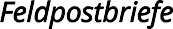 Informiere dich im Erklärvideo M4 über die Onlinerecherche von Feldpostbriefen. Ergänze anschließend die Informationen zum Onlineangebot briefsammlung.de in T1.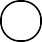 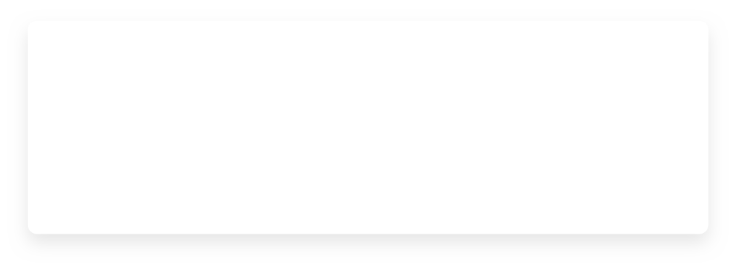 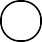 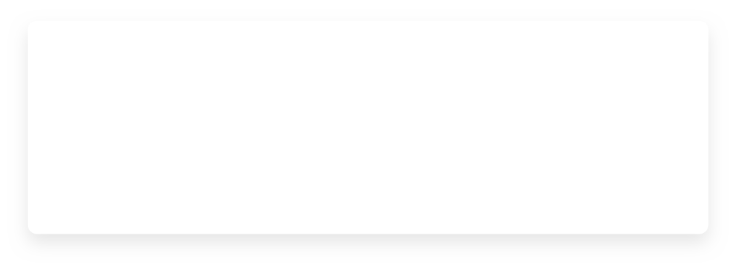 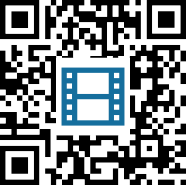 M4: Erklärvideohttps://t1p.de/Onlinerecherche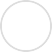 T1: Analyse des Onlineangebots briefsammlung.deBeurteile das Onlineangebot briefsammlung.de. Vergleicht und diskutiert eure Einschätzungen anschließend in der Klasse.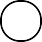 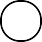 triﬀt zu	triﬀ nicht zu     weiß nicht   Der Anbieter des Onlineangebots ist vertrauenswürdig.	                                                	                                                                                                           Die Quellen bieten einen guten Einblick zum Zweiten Weltkrieg.                                                            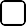   Die Recherchefunktion ist nutzerfreundlich.	                                                	 Ich würde die Website weiterempfehlen.	                                                   Recherchiere nun selbstständig einen Feldpostbrief zum Thema „Kriegsverbrechen; Kriegsvergehen“ in der Onlinesammung in M5.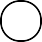 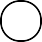 Dokumentiere dein Rechercheergebnis in der Tabelle.M5: Onlinesammlung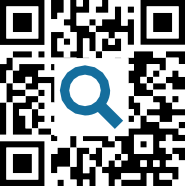 https://t1p.de/Briefe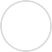 T2: Tabelle mit Leitfragen zur Erschließung von FeldpostbriefenFormuliere eine mögliche Antwort an den Schreiber des Feldpostbriefes aus Sicht seines Enkelsohnes oder seiner Enkeltochter.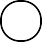 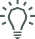 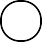 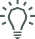 Berücksichtige in deinem Brief die Analyseergebnisse aus T1 und gehe auch auf die geschilderten Kriegsverbrechen ein.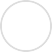 Analysekriterien	FeldpostbriefAnalysekriterien	FeldpostbriefLink zum BriefAutor(Wer ist der Autor? Was erfahren wir über ihn/sie?)Entstehungszeitpunkt und -ort(Wann wurde der Brief geschrieben?)Adressat(An wen richtet sich der Brief?)Anlass(Zu welchem Zweck wurde der Brief geschrieben?)Inhalt des Briefes(z.B. private/ familiäre Fragen; Frontalltag, Politisches; Beschreibung des Kriegsgegners etc.)geschilderte Kriegsverbrechen (Welche Kriegsverbrechen werden benannt? War der Autor selbst beteiligt?)politische Haltung des Autors (z.B. Verhältnis zum Nationalsozialismus; Verhältnis zum Kriegsgegner, etc.)Absicht des Autors(Was will der Autor mit dem Brief erreichen?)Historische Einordnung des Briefes (z.B. Phase des Krieges, Situation für Soldaten zu der Zeit an dem Ort etc.)Beurteilung des Briefes(Welche bedeutung hat der Brief als historische Quelle? Wie beurteile ich persönlich den Inhalt des Briefes? etc.)